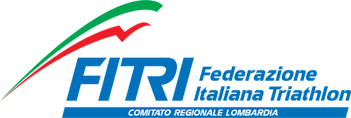 LA LOMBARDIA SI RIUNISCE PER UNA RIPRESA CONDIVISAmercoledì 8 luglio ore 21,30 su ZoomLa riunione si è aperta con il saluto del Presidente di Comitato Mauro Garavaglia che ha espresso entusiasmo  e soddisfazione in questo incontro su Zoom quale occasione eccezionale per  poter affrontare questo momento di nuovo inizio  grazie alla presenza del Presidente federale Luigi Bianchi, il Presidente Ufficio Gare Andrea Libanore e RGT Lorenza Bernardi con tutti i Presidente di società, i tecnici e gli organizzatori gare. Occasione per la Lombardia di confronto, di domande, di dubbi, di condivisioni per poter riprendere compatti.Luigi Bianchi : la Fitri è stata la prima Federazione che ha tentato di rimettersi in gioco. Ha dovuto immediatamente intervenire a tutela della salute di tutti nella fase di emergenza. In questa nuova fase l’emergenza è finita ma c’è il virus. L’attività si è sbloccata e si sta riprendendo seguendo tutti i decreti ministeriali sui quali sono stati redatti dei protocolli che di volta in volta vengono aggiornati. Le gare sospese sono ora da ricollocare. Il 10 luglio sapremo quali organizzatori confermano.La Federazione ha fatto ogni sforzo per cercare di tenere unito il settore giovanile creando eventi, challenge ed occasioni di scambio. Ha sovvenzionato il settore giovanile dando contributi secondo dei parametri societari, aiuti agli organizzatori bloccando le tasse gare, corsi di aggiornamento gratuiti  per i tecnici . Molte proposte sono da affrontare come la restituzione della quota di affiliazione del 2019 ad ogni società e numerosi interventi di sostegno anche da parte di Sport e Salute. Il 2019 è stato un anno di grande crescita della Federazione grazie anche alla sua buona amministrazione. Il 2021 sarà un anno difficile e il supporto della Federazione sarà completoA settembre si riproporrà la Coppa del Mondo in Sardegna (4° edizione) che darà risalto all’Italia e richiamerà atleti di altissimo livello.La Federazione ha redatto i protocolli sempre seguendo i diversi Decreti Ministeriali e i loro continui aggiornamenti.E’ stata firmata un’assicurazione per la tutela legale per Covid19 e per qualsiasi disputa a tutela dei presidenti di Società. Nel caso di necessità si consiglia di dare comunicazione tempestivamente a Emilia Borrello per aprire l’assicurazione. Il massimale è di 100 mila euro.Si è lasciato ampio spazio alle domande dei presenti.Andrea Libanore sta lavorando intensamente con l’Ufficio gare e Commissioni speciali per ricollocare le gare . Il calendario è stato ripulito e a giorni sarà definitivo. Sono state inviate mail a tutti gli organizzatori per annullare, confermare o ricollocare le gare cercando di non ingolfare la seconda metà della stagione e seguendo i parametri dei protocolli attuali. Una Commissione, secondo una check list, valuterà se le condizioni della gara sono adeguate e nel caso si chiederanno approfondimenti e si faranno sopraluoghi. Il tutto viene sempre fatto a tutela della salute dell’atleta. In ogni caso sarà anche competenza delle autorità come il Prefetto del Comune accettare o meno la gara. Il problema della gestione del pubblico occasionale è di loro competenza. Arona, Lodi e Padova sono in via di definizione per fine luglio. Tavoli di lavoro, Commissione emergenza Covid-19 sono impegnati per dare direttive, sostegno alle società e i particolare agli organizzatori gare.Necessaria è la massima collaborazione da parte degli organizzatori e completa responsabilità dell’atleta nel rispettare le norme: mascherina prima e dopo l’inizio della gara, distanziamento,  rispetto degli orari e tanta pazienza nell’accettare che alcune cose sono diverse da prima. Si può ripartire con la collaborazione di tutti. Il buon senso è alla base di tutti e la responsabilità è personale.Si esortano gli atleti a presentarsi in segreteria delle gare già con l’autodichiarazione compilata e firmata in modo da sveltire il lavoro della segreteria ed essere puntuali alla direttive dell’organizzatore. Si spera che le restrizioni vengano allentate dai DPCM senza dimenticare comunque la tutela della salute.Molti sforzi per mantenere attivo il settore giovanile sono stati fatti in questo periodo di emergenza con lavori su Zoom, challenge ecc. Adesso la ripresa dell’attività agonistica sarà supportato dall’aiuto di ogni Comitato. Le gare verranno confermate a giorni e verrà pubblicato un calendario specifico: Lovadine, Sanremo, Lodi, Lignano Cuneo e Caorle.Vengono ricollocati i titoli italiani come prima cosa e poi inserite le altre gare proposte.Lorenza Bernardi, RGT, sottolinea l’impegno di ogni regione per sostenere i ragazzi cercando di mantenerli uniti ed attivi creando allenamenti di gruppo ed entrare di nuovo nel clima agonistico. Nei programmi si suddividono giovani dai giovanissimi ma un’ulteriore divisione sarà fatta tra atleti che non hanno mai sospeso allenamenti e quelli che, invece riprendono ora.E’ stato proposto un calendario di momenti di incontro del settore giovanile che prevede il 15 luglio un raduno open giovani di allenamento collettivo per il nuoto e la corsa al Boscaccio che verrà sostenuto dal Comitato Lombardia , il 18/24 luglio un Camp a Canazei al quale una trentina di giovanissimi hanno aderito e il 25 luglio le PSN a Grumello di Telgate con l’aiuto di Antonio Serratore come occasione di preparazione all’attività interregionale del 23 agosto. Si sottolinea comunque la massima libertà di ogni società nel creare  collegiali Psn interne nel rispetto delle tre regole: nuovo in vasca, corsa in campo di atletica e il tutto documentato. Si consiglia di creare opportunità per far incontrare i ragazzi in allenamenti collettivi anche con altre squadre per far riassaporare le tensioni tipiche del nostro sport. Nel 2019 le gare giovanili sono state 166 e ad ora non sono ancora riprese. Il trauma per i giovani sono tanti. Hanno voglia di ritrovarsi insieme e gareggiare.Il Presidente Bianchi esorta ad occuparsi dei giovani, purtroppo alcuni si perderanno ma bisogna continuare ad insistere. La Federazione investe il 70% delle sue risorse nell’attività giovanile.La riunione si conclude con il saluto da parte di tutti alle 23,20.